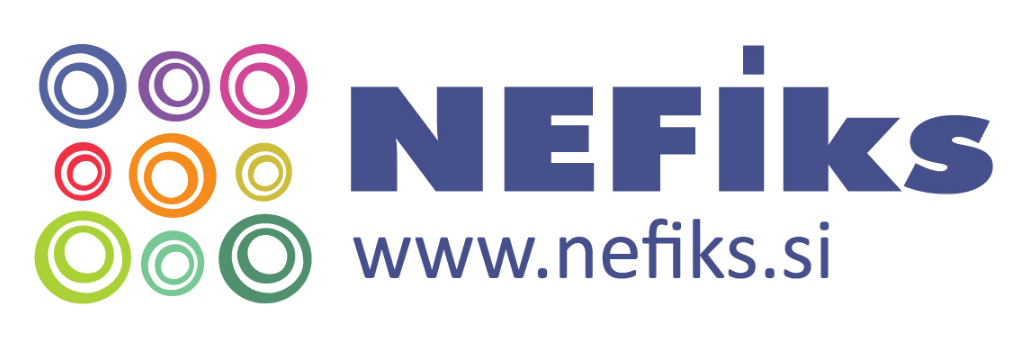 Здравствуй!Si želiš izboljšati svoje znanje RUŠČINE?Si želiš to storiti brez večjih stroškov?Si želiš, da učenje poteka v sproščenem, neformalnem vzdušju?Pridruži se jezikovnemu klubu v Mladinskem EPI centru Lucija vsako sredo od 18.00 do 19.30!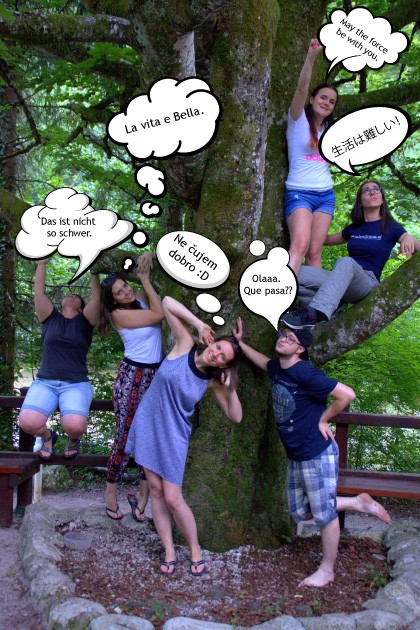 Kaj JE jezikovni klub?pogovor v tujem jezikuskupina mladih, ki jih zanima isti tuj jezikskupina, ki združuje začetnike in tiste, ki že obvladajo90 min tedenske jezikovne zabave Kaj NI jezikovni klub?jezikovni tečajinštrukcijeslovnica, slovnica in še malo slovniceJezikovni klub? Srečanja bodo zastavljena tako, da boste imeli možnost pridobiti oz. osvežiti svoje znanje tujega jezika s pomočjo rojenega govorca, vse od osnov pa do kompleksnejših sestavkov. Jezikovni klub ne more predstavljati nadomestila jezikovnemu tečaju, lahko pa ga podpira, saj mladim omogoča, da v njem v pogovoru uporabite vse, česar ste se naučili v šoli ali na jezikovnem tečaju.Kaj dobite udeleženci z vključitvijo v jezikovni klub?Poleg zgoraj naštetega pridobite nove veščine, izboljšate svoje znanje tujega jezika in razširite svojo socialno mrežo.​POTREBNA JE PREDHODNA PRIJAVA.https://docs.google.com/forms/d/e/1FAIpQLScSthvK6emPqJkOCtxmKAc8turgVS5i44-ll8uGEsw1hQonGQ/viewform 